The City School
North Nazimabad Boys Campus
Syllabus For 3rd Monthly Test
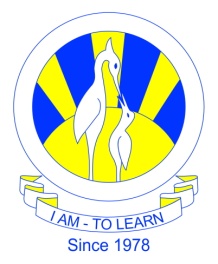 Date: 9-11-2016
Subject: Add.Math
Class: 11
Teacher: Mahrukh Haris1.Indices, Surds and Logarithms
2.Coordinate Geometry
3. Linear Law